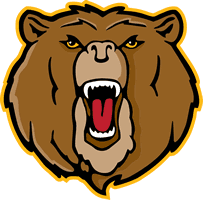 BRENNAN SUMMER DAILY LOGName of Workout: _______________________ Workout Focus: _____________________________		Distance: ___________________	 Time: _______________	PPM: _____________________How did you feel during the workout? _______________________________________________________________________________________________________________________________________________Days until CC:  ____________				Weather?     	Hot   Cold  Windy  Rainy   Other:Consecutive Days: ____________	    Date: _______________________BRENNAN SUMMER DAILY LOGName of Workout: _______________________ Workout Focus: _____________________________	Distance: ___________________	 Time: _______________	PPM: _____________________How did you feel during the workout? _______________________________________________________________________________________________________________________________________________Days until CC:  ____________				Weather?     	Hot   Cold  Windy  Rainy   Other:Consecutive Days: ____________	    Date: _______________________BRENNAN SUMMER DAILY LOGName of Workout: _______________________ Workout Focus: _____________________________	Distance: ___________________	 Time: _______________	PPM: _____________________How did you feel during the workout? _______________________________________________________________________________________________________________________________________________Days until CC:  ____________				Weather?     	Hot   Cold  Windy Rainy   Other:Consecutive Days: ____________	    Date: _______________________BRENNAN SUMMER DAILY LOGName of Workout: _______________________ Workout Focus: _____________________________	Distance: ___________________	 Time: _______________	PPM: _____________________How did you feel during the workout? _______________________________________________________________________________________________________________________________________________Days until CC:  ____________				Weather?     	Hot   Cold  Windy Rainy   Other:Consecutive Days: ____________	    Date: _______________________BRENNAN SUMMER DAILY LOGName of Workout: _______________________ Workout Focus: _____________________________	Distance: ___________________	 Time: _______________	PPM: _____________________How did you feel during the workout? _______________________________________________________________________________________________________________________________________________Days until CC:  ____________				Weather?     	Hot   Cold  Windy Rainy   Other: